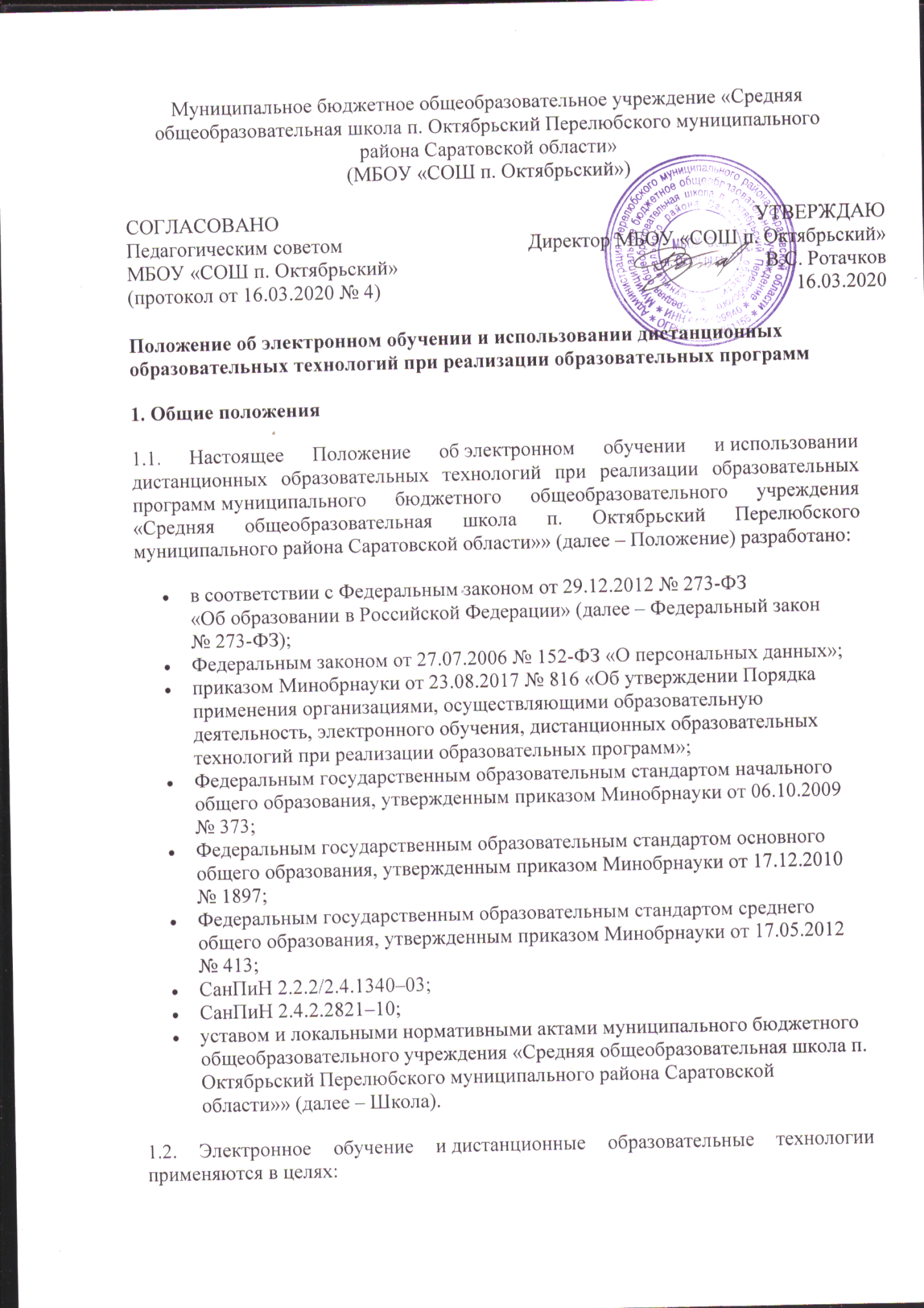  предоставления обучающимся возможности осваивать образовательные программы независимо от местонахождения и времени;повышения качества обучения путем сочетания традиционных технологий обучения и электронного обучения и дистанционных образовательных технологий;увеличения контингента обучающихся по образовательным программам, реализуемым с применением электронного обучения и дистанционных образовательных технологий.1.3. В настоящем Положении используются термины:Электронное обучение – организация образовательной деятельности с применением содержащейся в базах данных и используемой при реализации образовательных программ информации и обеспечивающих ее обработку информационных технологий, технических средств, а также информационно-телекоммуникационных сетей, обеспечивающих передачу по линиям связи указанной информации, взаимодействие обучающихся и педагогических работников.Дистанционные образовательные технологии – образовательные технологии, реализуемые в основном с применением информационно-телекоммуникационных сетей при опосредованном (на расстоянии) взаимодействии обучающихся и педагогических работников.1.4. Местом осуществления образовательной деятельности при реализации образовательных программ с применением электронного обучения, дистанционных образовательных технологий является место нахождения Школы независимо от места нахождения обучающихся.2. Компетенция Школы при применении электронного обучения, дистанционных образовательных технологий при реализации образовательных программ2.1. Школа вправе применять электронное обучение и дистанционные образовательные технологии при реализации образовательных программ в предусмотренных Федеральным законом № 273-ФЗ формах получения образования и формах обучения или при их сочетании, при проведении учебных занятий, практик, текущего контроля успеваемости, промежуточной и итоговой аттестации обучающихся.2.2. Школа доводит до участников образовательных отношений информацию о реализации образовательных программ или их частей с применением электронного обучения, дистанционных образовательных технологий, обеспечивающую возможность их правильного выбора.2.3. При реализации образовательных программ или их частей с применением электронного обучения, дистанционных образовательных технологий Школа:обеспечивает соответствующий применяемым технологиям уровень подготовки педагогических, научных, учебно-вспомогательных, административно-хозяйственных работников;оказывает учебно-методическую помощь обучающимся, в том числе в форме индивидуальных консультаций, оказываемых дистанционно с использованием информационных и телекоммуникационных технологий;самостоятельно определяет соотношение объема занятий, проводимых путем непосредственного взаимодействия педагогического работника с обучающимся, и учебных занятий с применением электронного обучения, дистанционных образовательных технологий;ведет учет и осуществляет хранение результатов образовательного процесса и внутренний документооборот на бумажном носителе и/или в электронно-цифровой форме в соответствии с требованиями Федерального закона от 27.07.2006 № 152-ФЗ «О персональных данных», Федерального закона от 22.10.2004 25-ФЗ «Об архивном деле в Российской Федерации».2.4. При реализации образовательных программ или их частей с применением электронного обучения, дистанционных образовательных технологий Школа вправе не предусматривать учебные занятия, проводимые путем непосредственного взаимодействия педагогического работника с обучающимся в аудитории.2.5. При реализации образовательных программ или их частей с применением исключительно электронного обучения, дистанционных образовательных технологий Школа самостоятельно и (или) с использованием ресурсов иных организаций:создает условия для функционирования электронной информационно-образовательной среды, обеспечивающей освоение обучающимися образовательных программ или их частей в полном объеме независимо от места нахождения обучающихся;обеспечивает идентификацию личности обучающегося, выбор способа которой осуществляется организацией самостоятельно, и контроль соблюдения условий проведения мероприятий, в рамках которых осуществляется оценка результатов обучения.2.6. Школа вправе осуществлять реализацию образовательных программ или их частей с применением исключительно электронного обучения, дистанционных образовательных технологий, организуя учебные занятия в виде онлайн-курсов, обеспечивающих для обучающихся независимо от их места нахождения и организации, в которой они осваивают образовательную программу, достижение и оценку результатов обучения путем организации образовательной деятельности в электронной информационно-образовательной среде, к которой предоставляется открытый доступ через информационно-телекоммуникационную сеть интернет.Освоение обучающимся образовательных программ или их частей в виде онлайн-курсов подтверждается документом об образовании и (или) о квалификации либо документом об обучении, выданным организацией, реализующей образовательные программы или их части в виде онлайн-курсов.3. Учебно-методическое обеспечение3.1. Учебно-методическое обеспечение учебного процесса с применением электронного обучения, дистанционных образовательных технологий включает электронные информационные образовательные ресурсы (ЭИОР), размещенные на электронных носителях и/или в электронной среде поддержки обучения, разработанные в соответствии с требованиями ФГОС, локальными документами Школы.3.2. Учебно-методическое обеспечение должно обеспечивать организацию самостоятельной работы обучающегося, включая обучение и контроль знаний обучающегося (самоконтроль, текущий контроль), тренинг путем предоставления обучающемуся необходимых (основных) учебных материалов, специально разработанных для реализации электронного обучения и дистанционных образовательных технологий.3.3. В состав учебно-методического обеспечения учебного процесса с применением электронного обучения, дистанционных образовательных технологий входят:сценарий обучения с указанием видов работ, сроков выполнения и информационных ресурсов поддержки обучения;рабочая программма;методические указания для обучающихся, включающие график выполнения работ и контрольных мероприятий, теоретические сведения, примеры решений;электронные информационные образовательные ресурсы (ЭИОР), размещенные на электронных носителях и/или в электронной среде поддержки обучения, разработанные в соответствии с требованиями ФГОС, локальными документами Школы:
а) текстовые – электронный вариант учебного пособия или его фрагмента, литературных произведений, научно-популярные и публицистические тексты, представленные в электронной форме, тексты электронных словарей и энциклопедий;
б) аудио – аудиозапись теоретической части, практического занятия или иного вида учебного материала;
в) видео – видеозапись теоретической части, демонстрационный анимационный ролик;
г) программный продукт, в том числе мобильные приложения.4. Техническое и программное обеспечение4.1. Техническое обеспечение применения электронного обучения, дистанционных образовательных технологий включает:серверы для обеспечения хранения и функционирования программного и информационного обеспечения;средства вычислительной техники и другое оборудование, необходимое для обеспечения эксплуатации, развития, хранения программного и информационного обеспечения, а также доступа к ЭИОР преподавателей и обучающихся Школы;коммуникационное оборудование, обеспечивающее доступ к ЭИОР через локальные сети и сеть интернет.4.2. Программное обеспечение применения электронного обучения, дистанционных образовательных технологий включает:систему дистанционного обучения с учетом актуальных обновлений и программных дополнений, обеспечивающую разработку и комплексное использование электронных ресурсов (платформы: Moodle, openEdx);электронные системы персонификации обучающихся;программное обеспечение, предоставляющее возможность организации видеосвязи;серверное программное обеспечение, поддерживающее функционирование сервера и связь с электронной информационно-образовательной средой через сеть интернет;дополнительное программное обеспечение для разработки электронных образовательных ресурсов.5. Порядок организации электронного обучения и применения дистанционных образовательных технологий5.1. Выбор предметов для изучения с применением электронного обучения и дистанционных образовательных технологий осуществляется учащимися или родителями (законными представителями) по согласованию со Школой.5.2. С использованием электронного обучения и дистанционных образовательных технологий могут организовываться такие виды учебных видов деятельности (занятий и работ), как:уроки; лекции;семинары;практические занятия;лабораторные работы;контрольные работы;самостоятельная работа;консультации с преподавателями.5.3. Ответственный за электронное обучение контролирует процесс электронного обучения и применения дистанционных образовательных технологий, следит за своевременным заполнением необходимых документов, в том числе журналов.5.4. При реализации образовательных программ с применением электронного обучения, дистанционных образовательных технологий учителя и ответственные лица ведут документацию: заполняют журнал успеваемости, выставляют в журнал отметки.5.5. Рекомендуемая непрерывная длительность работы, связанной с фиксацией взора непосредственно на экране устройства отображения информации на уроке, не должна превышать:для обучающихся в I–IV классах – 15 мин;для обучающихся в V–VII классах – 20 мин;для обучающихся в VIII–IX классах – 25 мин;для обучающихся в X–XI классах на первом часу учебных занятий – 30 мин, на втором – 20 мин.Оптимальное количество занятий с использованием персональных электронно-вычислительных машин (ПЭВМ) в течение учебного дня для обучающихся I–IV классов составляет один урок, для обучающихся в V–VIII классах – два урока, для обучающихся в IX–XI классах – три урока.5.6. При работе на ПЭВМ для профилактики развития утомления необходимо осуществлять комплекс профилактических мероприятий в соответствии с СанПиН 2.2.2/2.4.1340–03.Во время перемен следует проводить сквозное проветривание с обязательным выходом обучающихся из класса (кабинета).5.7. Для обучающихся в старших классах при организации производственного обучения продолжительность работы с ПЭВМ не должна превышать 50 процентов времени занятия.Длительность работы с использованием ПЭВМ в период производственной практики, без учебных занятий, не должна превышать 50 процентов продолжительности рабочего времени при соблюдении режима работы и профилактических мероприятий.5.8. Внеучебные занятия с использованием ПЭВМ рекомендуется проводить не чаще двух раз в неделю общей продолжительностью:для обучающихся II–V классов – не более 60 мин;для обучающихся VI классов и старше – не более 90 мин.Время проведения компьютерных игр с навязанным ритмом не должно превышать 10 мин для учащихся II–V классов и 15 мин для учащихся более старших классов. Рекомендуется проводить их в конце занятия.6. Организация дистанционного обучения в Школе 6.1. Дистанционное обучение применяется для реализации основных образовательных программ начального общего, основного общего и среднего общего образования, а также программ внеурочной деятельности. 6.2 Изучение предметов с применением электронного обучения и дистанционных образовательных технологий осуществляется учащимися на основании предложенного Школой расписания. 6.3. Для обеспечения дистанционного обучения Школа:  назначает ответственного за реализацию дистанционного обучения, в том числе в каждом классе, который обучается дистанционно;  организует необходимую методическую поддержку обучающихся, родителей (законных представителей) и работников Школы по вопросам дистанционного обучения;  оказывает информационную поддержку обучающимся, родителям (законным представителям) и работникам Школы, в том числе знакомит с необходимыми дистанционными ресурсами;  осуществляет контроль процесса дистанционного обучения, анализ и учет результатов дистанционного обучения. 6.4. Чтобы обучающийся мог участвовать в дистанционном обучении, ему следует придерживаться следующего регламента: 6.4.1. Зарегистрироваться в «группе» своего класса. 6.4.2. Заходить каждый день в «группу» в соответствии с расписанием, который отображается в электронном дневнике и доводится до сведения родителей в выбранном формате, доступным родителям В «группе» выкладываются обучающие материалы и задания для самостоятельной работы. Обучающие материалы включают видеоматериалы и сценарии уроков, тесты, собственные материалы учителя и материалы сторонних ресурсов (Просвещение, Яндекс Учебник, Учи.Ру и др.), с которыми обучающийся работает самостоятельно. 6.4.3. Проверять ежедневно электронный дневник и / или электронную почту (свою или родителя (законного представителя)), где отражено расписание занятий, указаны темы, задания для классной и домашней работ, примечания и разъяснения по организации дистанционного образовательного процесса. 6.5.4. Выполнять задания по указаниям учителя и в срок, который учитель установил. 6.5.5. Выполненные задания и другие работы направлять учителю на проверку посредством электронной почты или через другие средства сообщения, которые определил учитель. 6.6. Учитель может применять для дистанционного обучения платформы и другие программные средства, которые позволяют обеспечить доступ для каждого обучающегося. 6.7. Учитель обязан проверять выполненные обучающимися задания, может комментировать их и давать в другой форме обратную связь обучающимся и родителям (законным представителям). 6.8. Время проведения урока не более 30 минут 7. Порядок оказания методической помощи обучающимся 7.1. При осуществлении дистанционного обучения Школа оказывает учебнометодическую помощь обучающимся, в том числе в форме индивидуальных консультаций, оказываемых дистанционно с использованием информационных и телекоммуникационных технологий по выбору учителя. 7.2. Расписание индивидуальных и коллективных консультаций составляется учителем и направляется через электронный дневник и/или электронную почту родителя (законного представителя) и обучающегося (при наличии) не позднее, чем за один день до консультации. 7.3. При возникновении технических сбоев программного обеспечения, сети интернет учитель вправе выбрать любой другой способ оповещения о консультации (сотовая связь, мессенджеры). 8. Порядок осуществления текущего и итогового контроля результатов дистанционного обучения 8.1. Текущий контроль результатов дистанционного обучения проводится учителями. Они используют формы проверки и контроля знаний, предусмотренные образовательными программами и локальными нормативными актами Школы 8.2. Оценивание учебных достижений обучающихся при дистанционном обучении осуществляется в соответствии с системой оценивания, применяемой в Школе 8.3. Отметки, полученные обучающимися за выполненные задания при дистанционном обучении, заносятся в  журнал. 8.4. Результаты учебной деятельности обучающихся при дистанционном обучении учитываются и хранятся в школьной документации. 8.5. Текущий контроль успеваемости и промежуточная аттестация обучающихся при дистанционном обучении может осуществляться без очного взаимодействия с учителем. 8.6. Итоговый контроль результатов дистанционного обучения проводится посредством промежуточной аттестации в соответствии с образовательными программами и локальными нормативными актами Школы